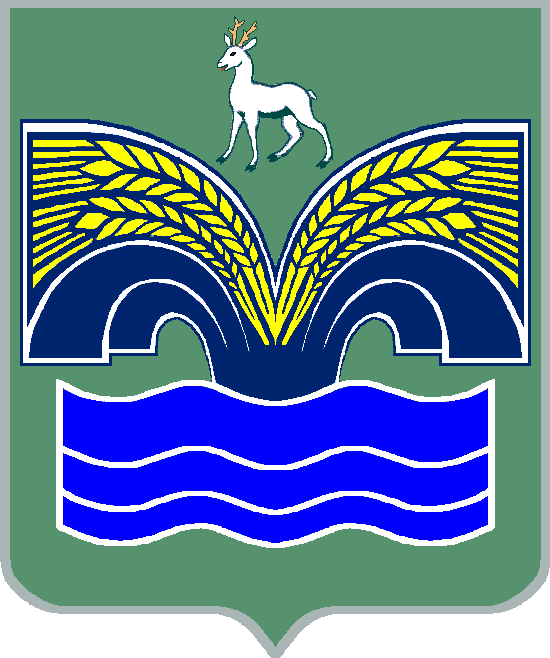 АДМИНИСТРАЦИЯМУНИЦИПАЛЬНОГО РАЙОНА КРАСНОЯРСКИЙСАМАРСКОЙ ОБЛАСТИПОСТАНОВЛЕНИЕот ____________ № ____О внесении изменений в муниципальную программу «Профилактика правонарушений, наркомании, дорожно-транспортного травматизма и обеспечение общественного порядка на территории муниципального района Красноярский Самарской области на 2019-2024 годы»В соответствии с п.3 ч. 4 ст. 36 Федерального закона от 06.10.2003     № 131 – ФЗ «Об общих принципах организации местного самоуправления в Российской Федерации», п. 5 ст. 44 Устава муниципального района Красноярский Самарской области, принятого решением Собрания представителей муниципального района Красноярский Самарской области от 14.05.2015 № 20-СП, Порядком разработки и реализации муниципальных программ муниципального района Красноярский Самарской области, утвержденным постановлением администрации муниципального района Красноярский Самарской области от 12.03.2020 №65, в целях оптимизации затрат и эффективного использования финансовых ресурсов Администрация муниципального района Красноярский Самарской области ПОСТАНОВЛЯЕТ:1. Внести в муниципальную программу «Профилактика правонарушений, наркомании, дорожно-транспортного травматизма и обеспечение общественного порядка на территории муниципального района Красноярский Самарской области  на 2019-2024 годы», утвержденную постановлением администрации муниципального района Красноярский Самарской области от 07.03.2019 № 94 (с изменениями от 20.12.2019 № 377, 28.05.2020 № 149, 8.11.2021 №325, 22.03.2022 № 55) (далее - Программа), следующие изменения:1.1. В паспорте Программы:раздел «Показатели (индикаторы) программы» изложить в следующей редакции:«»;раздел «Объемы и источники финансирования программных мероприятий» изложить в следующей редакции:«»;1.2. В паспорте подпрограммы «Профилактика правонарушений и обеспечение общественного порядка на территории муниципального района Красноярский Самарской области на 2019-2024 годы» приложения 1 к Программе:раздел «Показатели (индикаторы) подпрограммы» изложить в следующей редакции:«»;раздел «Объемы бюджетных ассигнований подпрограммы» изложить в следующей редакции:«»;1.3. В паспорте подпрограммы «Профилактика наркомании среди несовершеннолетних на территории муниципального района Красноярский Самарской области на 2019-2024 годы» приложения 2 к Программе:раздел «Показатели (индикаторы) подпрограммы» изложить в следующей редакции:«»;раздел «Объемы бюджетных ассигнований подпрограммы» изложить в следующей редакции:«»;1.4. В паспорте подпрограммы «Профилактика дорожно-транспортных происшествий, в том числе с участием несовершеннолетних, на территории муниципального района Красноярский Самарской области на 2019-2024 годы» приложения 3 к Программе раздел «Объемы бюджетных ассигнований подпрограммы» изложить в следующей редакции:раздел «Показатели (индикаторы) подпрограммы» изложить в следующей редакции«»;раздел «Объемы бюджетных ассигнований подпрограммы» изложить в следующей редакции:«»;1.5. Приложение 4 к Программе «Перечень мероприятий муниципальной программы «Профилактика правонарушений, наркомании, дорожно-транспортного травматизма и обеспечение общественного порядка на территории муниципального района Красноярский Самарской области на 2019-2024 годы» изложить в редакции согласно приложению 1 к настоящему постановлению;1.6. Приложение 5 к Программе «Перечень показателей (индикаторов), характеризующих ежегодный ход и итоги реализации муниципальной программы «Профилактика правонарушений, наркомании, дорожно-транспортного травматизма и обеспечение общественного порядка на территории муниципального района Красноярский Самарской области на 2019-2024 годы» изложить в редакции согласно приложению 2 к настоящему постановлению;2. Опубликовать настоящее постановление в газете «Красноярский вестник» и разместить на официальном сайте  Администрации муниципального района Красноярский Самарской области в сети Интернет.3. Настоящее постановление вступает в силу со дня его официального опубликования.Глава района								   М.В.БелоусовШматков 23474Перечень мероприятий муниципальной программы «Профилактика правонарушений, наркомании, дорожно-транспортного травматизма и обеспечение общественного порядка на территории муниципального района Красноярский Самарской области на 2019-2024 годы»* в связи с распределением финансирования в Подпрограмму 1 мероприятия п/п. 2.2.3. Подпрограммы 2, данное мероприятие переносится в Подпрограмму 1 подпункт 1.1.3.** в связи с распределением финансирования в Подпрограмму 1 мероприятия п/п. 2.2.4. Подпрограммы 2, данное мероприятие переносится в Подпрограмму 1 подпункт 1.1.4.*** в связи с распределением финансирования в Подпрограмму 1 мероприятия п/п. 3.1.1. Подпрограммы 3, данное мероприятие переносится в Подпрограмму 1 подпункт 1.1.5.**** в связи с распределением финансирования в Подпрограмму 1 мероприятия п/п. 3.1.4. Подпрограммы 3, данное мероприятие переносится в Подпрограмму 1 подпункт 1.1.6.».Перечень показателей (индикаторов), характеризующих ежегодный ходи итоги реализации муниципальной программы «Профилактика правонарушений, наркомании, дорожно-транспортного травматизма и обеспечение общественного порядка на территории муниципального района Красноярский Самарской области на 2019-2024 годы»».ПРОЕКТПОКАЗАТЕЛИ (ИНДИКАТОРЫ) ПРОГРАММЫ- количество обучающихся в общеобразовательных учреждениях Красноярского района, принявших участие в районном мероприятии  «Закладки на память. Без проблем с законом» (обеспеченных наборами книжных закладок правовой тематики);- количество правонарушений, выявленных сотрудниками органов внутренних дел во взаимодействии с представителями общественных формирований правоохранительной направленности (ДНД);- доля образовательных учреждений общего и дополнительного образования Красноярского района Самарской области, оснащенных системами наружного видеонаблюдения;- доля учреждений дошкольного образования Красноярского района, оснащенных системами наружного видеонаблюдения, видеодомофонами;- количество въездов/ выездов в населенных пунктах, пешеходных переходов вблизи образовательных учреждений Красноярского  района Самарской области, оборудованных системами видеонаблюдения;- количество металлических ограждений, приобретенных или изготовленных для обеспечения безопасности при проведении различных массовых мероприятий;- количество несовершеннолетних, принявших участие в культурно-массовых мероприятиях, направленных на пропаганду здорового образа жизни и профилактику наркомании;- количество ежегодно опубликованных материалов в газете «Красноярские новости» и на официальном сайте Администрации муниципального района Красноярский Самарской области в сети Интернет, направленных на освещение программных мероприятий профилактической направленности и повышение правовой культуры населения муниципального района Красноярский Самарской области;- количество несовершеннолетних, принявших участие в культурно-массовых мероприятиях, направленных на пропаганду здорового образа жизни и профилактику наркомании; - количество ежегодно опубликованных материалов антинаркотической тематики, размещенных в газете «Красноярские новости» и на официальном сайте Администрации муниципального района Красноярский Самарской области в сети Интернет;- количество мест концентрации дорожно-транспортных происшествий (аварийно-опасных участков) на дорожной сети муниципального района Красноярский Самарской области;- количество проведенных мероприятий, направленных на снижение дорожно-транспортного травматизма среди несовершеннолетних и на формирование навыков безопасного поведения на дорогах населенных пунктов муниципального района Красноярский Самарской области у учащихся общеобразовательных и воспитанников дошкольных учреждений Красноярского района с обеспечением несовершеннолетних световозвращающими элементами (брелоками, браслетами, значками), памятками, брошюрами, содержащих разъяснения и рекомендации по профилактике дорожно-транспортного травматизма;- количество несовершеннолетних дошкольного и школьного возраста, охваченных мероприятиями, направленными на формирование навыков безопасного поведения на дорогах населенных пунктов муниципального района Красноярский Самарской области с использованием мобильных детских автогородков;- количество приобретенных световых балок «Шериф» с эффектом работы проблескового маячка красно-синего цвета, и установленных на объектах, участках автомобильных дорог в границах муниципального района Красноярский Самарской области, где требуется снизить скорость движения;- количество ежегодно опубликованных материалов, освещающих вопросы безопасности дорожного движения в газете «Красноярские новости» и на официальном сайте Администрации муниципального района Красноярский Самарской области в сети ИнтернетОБЪЕМЫ И ИСТОЧНИКИ ФИНАНСИРОВАНИЯ ПРОГРАММНЫХ МЕРОПРИЯТИЙОбщий объем финансовых потребностей на весь период реализации Программы составляет 14678,61 тыс. рублей. Суммы ежегодного финансирования составляют: в 2019 году - 2350,61 тыс. рублей; в 2020 году - 1635,0 тыс. рублей;в 2021 году - 2090,0 тыс. рублей;в 2022 году - 2865,0 тыс. рублей;в 2023 году - 2869,0 тыс. рублей;в 2024 году - 2869,0 тыс. рублей.Источник финансирования - бюджет муниципального района Красноярский Самарской области.В ходе реализации Программы объемы финансирования подлежат ежегодному уточнению с учетом реальных возможностей бюджета муниципального района Красноярский Самарской областиПОКАЗАТЕЛИ(ИНДИКАТОРЫ)ПОДПРОГРАММЫ- количество обучающихся в общеобразовательных учреждениях Красноярского района, принявших участие в районном мероприятии  «Закладки на память. Без проблем с законом» (обеспеченных наборами книжных закладок правовой тематики);- количество правонарушений, выявленных сотрудниками органов внутренних дел во взаимодействии с представителями общественных формирований правоохранительной направленности (ДНД);- доля образовательных учреждений общего и дополнительного образования Красноярского района Самарской области, оснащенных системами наружного видеонаблюдения;- доля учреждений дошкольного образования Красноярского района, оснащенных системами наружного видеонаблюдения, видеодомофонами;- количество въездов/ выездов в населенных пунктах, пешеходных переходов вблизи образовательных учреждений Красноярского  района Самарской области, оборудованных системами видеонаблюдения;- количество металлических ограждений, приобретенных или изготовленных для обеспечения безопасности при проведении различных массовых мероприятий;- количество несовершеннолетних, принявших участие в культурно-массовых мероприятиях, направленных на пропаганду здорового образа жизни и профилактику наркомании;- количество ежегодно опубликованных материалов в газете «Красноярские новости» и на официальном сайте Администрации муниципального района Красноярский Самарской области в сети Интернет, направленных на освещение программных мероприятий профилактической направленности и повышение правовой культуры населения муниципального района Красноярский Самарской областиОБЪЕМЫ БЮДЖЕТНЫХАССИГНОВАНИЙПОДПРОГРАММЫОбщий объем финансовых потребностей на весь период реализации Подпрограммы I составляет 12986,7 тыс. рублей.Суммы ежегодного финансирования составляют: в 2019 году — 2041,7 тыс. рублей; в 2020 году — 1610,0 тыс. рублей; в 2021 году —1870,0 тыс. рублей;в 2022 году —2415,0 тыс. рублей;в 2023 году —2525,0 тыс. рублей;в 2024 году —2525,0 тыс. рублей.Источник финансирования - бюджет муниципального района Красноярский Самарской областиПОКАЗАТЕЛИ(ИНДИКАТОРЫ)ПОДПРОГРАММЫ- количество несовершеннолетних, принявших участие в культурно-массовых мероприятиях, направленных на пропаганду здорового образа жизни и профилактику наркомании; - количество ежегодно опубликованных материалов антинаркотической тематики, размещенных в газете «Красноярские новости» и на официальном сайте Администрации муниципального района Красноярский Самарской области в сети ИнтернетОБЪЕМЫ БЮДЖЕТНЫХАССИГНОВАНИЙПОДПРОГРАММЫОбщий объем финансовых потребностей на весь период реализации Подпрограммы 2 составляет 401,11 тыс. рублей. Суммы ежегодного финансирования составляют: в 2019 году — 78,11 тыс. рублей; в 2020 году — 10,0 тыс. рублей; в 2021 году — 35,0 тыс. рублей;в 2022 году — 90,0 тыс. рублей;в 2023 году — 94,0 тыс. рублей;в 2024 году — 94,0 тыс. рублей.Источник финансирования - бюджет муниципального района Красноярский Самарской областиПОКАЗАТЕЛИ(ИНДИКАТОРЫ)ПОДПРОГРАММЫ- количество мест концентрации дорожно-транспортных происшествий (аварийно-опасных участков) на дорожной сети муниципального района Красноярский Самарской области;- количество проведенных мероприятий, направленных на снижение дорожно-транспортного травматизма среди несовершеннолетних и на формирование навыков безопасного поведения на дорогах населенных пунктов муниципального района Красноярский Самарской области у учащихся общеобразовательных и воспитанников дошкольных учреждений Красноярского района с обеспечением несовершеннолетних световозвращающими элементами (брелоками, браслетами, значками), памятками, брошюрами, содержащих разъяснения и рекомендации по профилактике дорожно-транспортного травматизма;- количество несовершеннолетних дошкольного и школьного возраста, охваченных мероприятиями, направленными на формирование навыков безопасного поведения на дорогах населенных пунктов муниципального района Красноярский Самарской области с использованием мобильных детских автогородков;- количество приобретенных световых балок «Шериф» с эффектом работы проблескового маячка красно-синего цвета, и установленных на объектах, участках автомобильных дорог в границах муниципального района Красноярский Самарской области, где требуется снизить скорость движения;- количество ежегодно опубликованных материалов, освещающих вопросы безопасности дорожного движения в газете «Красноярские новости» и на официальном сайте Администрации муниципального района Красноярский Самарской области в сети ИнтернетОБЪЕМЫ БЮДЖЕТНЫХАССИГНОВАНИЙПОДПРОГРАММЫОбщий объем финансовых потребностей на весь период реализации Подпрограммы 3 составляет 1290,8 тыс. рублей. Суммы ежегодного финансирования составляют: в 2019 году — 230,8 тыс. рублей; в 2020 году — 15,0 тыс. рублей; в 2021 году — 185,0 тыс. рублей;в 2022 году — 360,0 тыс. рублей;в 2023 году — 250,0 тыс. рублей;в 2024 году — 250,0 тыс. рублей.Источник финансирования - бюджет муниципального района Красноярский Самарской областиПриложение 1к постановлению администрациимуниципального района Красноярский Самарской областиот _________________     №  ____«Приложение 4к муниципальной программе «Профилактика правонарушений, наркомании, дорожно-транспортного травматизма и обеспечение общественного порядка на территории муниципального района Красноярский Самарской области на 2019-2024 годы»№ п/пМероприятияСумма финансирования в тыс. руб. по годамСумма финансирования в тыс. руб. по годамСумма финансирования в тыс. руб. по годамСумма финансирования в тыс. руб. по годамСумма финансирования в тыс. руб. по годамСумма финансирования в тыс. руб. по годамСумма финансирования в тыс. руб. по годамСумма финансирования в тыс. руб. по годамИсполнители и соисполнители№ п/пМероприятия2019 г.2020 г.2021 г.2022 г.2023 г.2024 г.всего12345678910101. Профилактика правонарушений и обеспечение общественного порядка на территории муниципального района Красноярский Самарской области на 2019-2024 годы 
(далее - Подпрограмма 1)1. Профилактика правонарушений и обеспечение общественного порядка на территории муниципального района Красноярский Самарской области на 2019-2024 годы 
(далее - Подпрограмма 1)1. Профилактика правонарушений и обеспечение общественного порядка на территории муниципального района Красноярский Самарской области на 2019-2024 годы 
(далее - Подпрограмма 1)1. Профилактика правонарушений и обеспечение общественного порядка на территории муниципального района Красноярский Самарской области на 2019-2024 годы 
(далее - Подпрограмма 1)1. Профилактика правонарушений и обеспечение общественного порядка на территории муниципального района Красноярский Самарской области на 2019-2024 годы 
(далее - Подпрограмма 1)1. Профилактика правонарушений и обеспечение общественного порядка на территории муниципального района Красноярский Самарской области на 2019-2024 годы 
(далее - Подпрограмма 1)1. Профилактика правонарушений и обеспечение общественного порядка на территории муниципального района Красноярский Самарской области на 2019-2024 годы 
(далее - Подпрограмма 1)1. Профилактика правонарушений и обеспечение общественного порядка на территории муниципального района Красноярский Самарской области на 2019-2024 годы 
(далее - Подпрограмма 1)1. Профилактика правонарушений и обеспечение общественного порядка на территории муниципального района Красноярский Самарской области на 2019-2024 годы 
(далее - Подпрограмма 1)1. Профилактика правонарушений и обеспечение общественного порядка на территории муниципального района Красноярский Самарской области на 2019-2024 годы 
(далее - Подпрограмма 1)1. Профилактика правонарушений и обеспечение общественного порядка на территории муниципального района Красноярский Самарской области на 2019-2024 годы 
(далее - Подпрограмма 1)Цель: развитие системы профилактики правонарушений и повышение уровня безопасности жителей муниципального района Красноярский Самарской области в общественных местах и при проведении культурно-массовых мероприятий на территории муниципального района Красноярский Самарской областиЦель: развитие системы профилактики правонарушений и повышение уровня безопасности жителей муниципального района Красноярский Самарской области в общественных местах и при проведении культурно-массовых мероприятий на территории муниципального района Красноярский Самарской областиЦель: развитие системы профилактики правонарушений и повышение уровня безопасности жителей муниципального района Красноярский Самарской области в общественных местах и при проведении культурно-массовых мероприятий на территории муниципального района Красноярский Самарской областиЦель: развитие системы профилактики правонарушений и повышение уровня безопасности жителей муниципального района Красноярский Самарской области в общественных местах и при проведении культурно-массовых мероприятий на территории муниципального района Красноярский Самарской областиЦель: развитие системы профилактики правонарушений и повышение уровня безопасности жителей муниципального района Красноярский Самарской области в общественных местах и при проведении культурно-массовых мероприятий на территории муниципального района Красноярский Самарской областиЦель: развитие системы профилактики правонарушений и повышение уровня безопасности жителей муниципального района Красноярский Самарской области в общественных местах и при проведении культурно-массовых мероприятий на территории муниципального района Красноярский Самарской областиЦель: развитие системы профилактики правонарушений и повышение уровня безопасности жителей муниципального района Красноярский Самарской области в общественных местах и при проведении культурно-массовых мероприятий на территории муниципального района Красноярский Самарской областиЦель: развитие системы профилактики правонарушений и повышение уровня безопасности жителей муниципального района Красноярский Самарской области в общественных местах и при проведении культурно-массовых мероприятий на территории муниципального района Красноярский Самарской областиЦель: развитие системы профилактики правонарушений и повышение уровня безопасности жителей муниципального района Красноярский Самарской области в общественных местах и при проведении культурно-массовых мероприятий на территории муниципального района Красноярский Самарской областиЦель: развитие системы профилактики правонарушений и повышение уровня безопасности жителей муниципального района Красноярский Самарской области в общественных местах и при проведении культурно-массовых мероприятий на территории муниципального района Красноярский Самарской областиЦель: развитие системы профилактики правонарушений и повышение уровня безопасности жителей муниципального района Красноярский Самарской области в общественных местах и при проведении культурно-массовых мероприятий на территории муниципального района Красноярский Самарской областиЗадача 1.1. Профилактика правонарушений среди молодежи муниципального района Красноярский Самарской областиЗадача 1.1. Профилактика правонарушений среди молодежи муниципального района Красноярский Самарской областиЗадача 1.1. Профилактика правонарушений среди молодежи муниципального района Красноярский Самарской областиЗадача 1.1. Профилактика правонарушений среди молодежи муниципального района Красноярский Самарской областиЗадача 1.1. Профилактика правонарушений среди молодежи муниципального района Красноярский Самарской областиЗадача 1.1. Профилактика правонарушений среди молодежи муниципального района Красноярский Самарской областиЗадача 1.1. Профилактика правонарушений среди молодежи муниципального района Красноярский Самарской областиЗадача 1.1. Профилактика правонарушений среди молодежи муниципального района Красноярский Самарской областиЗадача 1.1. Профилактика правонарушений среди молодежи муниципального района Красноярский Самарской областиЗадача 1.1. Профилактика правонарушений среди молодежи муниципального района Красноярский Самарской областиЗадача 1.1. Профилактика правонарушений среди молодежи муниципального района Красноярский Самарской области1.1.1.Изготовление и распространение среди населения памяток, брошюр при проведении культурно- массовых мероприятий и при проведении «Дней профилактики» в общеобразовательных учреждениях Красноярского района Самарской области, содержащих разъяснения и рекомендации по профилактике правонарушений и пресечению противоправных действий граждан10,010,010,010,010,010,060,02019г. Управление спорта, туризма и молодежной политики администрации муниципального района Красноярский Самарской области (далее – Управление спорта, туризма и молодежной политики).2020- 2024 гг. МБУ «Информационный центр Красноярского района»2019г. Управление спорта, туризма и молодежной политики администрации муниципального района Красноярский Самарской области (далее – Управление спорта, туризма и молодежной политики).2020- 2024 гг. МБУ «Информационный центр Красноярского района»1.1.2.Проведение среди обучающихся в общеобразовательных учреждениях Красноярского района Самарской области  районного мероприятия «Закладки на память. Без проблем с законом», изготовление и распространение набора закладок для книг правовой тематики21,70,025,025,025,025,0121,72019- 2020 гг. Управление спорта, туризма и молодежной политики;2021- 2024 гг. Управление молодежной политики администрации муниципального района Красноярский Самарской области(далее - Управление молодежной политики)2019- 2020 гг. Управление спорта, туризма и молодежной политики;2021- 2024 гг. Управление молодежной политики администрации муниципального района Красноярский Самарской области(далее - Управление молодежной политики)1.1.3Организация и проведение мероприятий, акций среди молодежи муниципального района Красноярский, направленных на профилактику наркомании и ведение здорового образа жизни--19,98*---19,982019- 2020 гг. Управление спорта, туризма и молодежной политики;2021- 2024 гг. Управление молодежной политики 2019- 2020 гг. Управление спорта, туризма и молодежной политики;2021- 2024 гг. Управление молодежной политики 1.1.4Изготовление и распространение среди несовершеннолетних значков, брелоков, браслетов, с нанесенными на них слоганами или логотипами проводимых акций, мероприятий, направленных на профилактику наркомании и ведение здорового образа жизни --20,52**---20,522019- 2020 гг. Управление спорта, туризма и молодежной политики;2021- 2024 гг. Управление молодежной политики 2019- 2020 гг. Управление спорта, туризма и молодежной политики;2021- 2024 гг. Управление молодежной политики 1.1.5Приобретение, изготовление и распространение среди несовершеннолетних светоотражающих элементов--33,94***---33,942019- 2020 гг. Управление спорта, туризма и молодежной политики;2021- 2024 гг. Управление молодежной политики 2019- 2020 гг. Управление спорта, туризма и молодежной политики;2021- 2024 гг. Управление молодежной политики 1.1.6Проведение среди учащихся общеобразовательных учреждений Красноярского района Самарской области мероприятий, акций, конкурсов, направленных на пропаганду безопасности дорожного движения всех его участников--30,56****---30,562019- 2020 гг. Управление спорта, туризма и молодежной политики;2021- 2024 гг. Управление молодежной политики 2019- 2020 гг. Управление спорта, туризма и молодежной политики;2021- 2024 гг. Управление молодежной политики Итого по задаче 1.1.Итого по задаче 1.1.31,710,0140,035,035,035,0286,7Задача 1.2. Предупреждение и профилактика правонарушений, совершаемых на улицах и в общественных местах в населенных пунктах муниципального района Красноярский Самарской областиЗадача 1.2. Предупреждение и профилактика правонарушений, совершаемых на улицах и в общественных местах в населенных пунктах муниципального района Красноярский Самарской областиЗадача 1.2. Предупреждение и профилактика правонарушений, совершаемых на улицах и в общественных местах в населенных пунктах муниципального района Красноярский Самарской областиЗадача 1.2. Предупреждение и профилактика правонарушений, совершаемых на улицах и в общественных местах в населенных пунктах муниципального района Красноярский Самарской областиЗадача 1.2. Предупреждение и профилактика правонарушений, совершаемых на улицах и в общественных местах в населенных пунктах муниципального района Красноярский Самарской областиЗадача 1.2. Предупреждение и профилактика правонарушений, совершаемых на улицах и в общественных местах в населенных пунктах муниципального района Красноярский Самарской областиЗадача 1.2. Предупреждение и профилактика правонарушений, совершаемых на улицах и в общественных местах в населенных пунктах муниципального района Красноярский Самарской областиЗадача 1.2. Предупреждение и профилактика правонарушений, совершаемых на улицах и в общественных местах в населенных пунктах муниципального района Красноярский Самарской областиЗадача 1.2. Предупреждение и профилактика правонарушений, совершаемых на улицах и в общественных местах в населенных пунктах муниципального района Красноярский Самарской областиЗадача 1.2. Предупреждение и профилактика правонарушений, совершаемых на улицах и в общественных местах в населенных пунктах муниципального района Красноярский Самарской областиЗадача 1.2. Предупреждение и профилактика правонарушений, совершаемых на улицах и в общественных местах в населенных пунктах муниципального района Красноярский Самарской области1.2.1.Содействие гражданам, участвующим в охране  общественного порядка, в создании условий для деятельности добровольных формирований населения по охране общественного порядка (ДНД)1300,01600,01400,01600,01600,01600,09100,0Администрация муниципального района Красноярский, администрации поселений  (по согласованию)Администрация муниципального района Красноярский, администрации поселений  (по согласованию)1.2.2.Поощрение наиболее активных граждан, участвующих в охране общественного порядка, оказывающих помощь правоохранительным органам30,00,00,030,030,030,0120,0МКУ Управление культурыМКУ Управление культуры1.2.3.1.Создание и развитие системы видеонаблюдения на территории муниципального района Красноярский Самарской области:1. Учреждения общего и дополнительного образования:2019 г.:пос. Коммунарский, ул. Центральная, 20;с. Старосемейкино, ул. Рабочая, 38 б;с. Большая Раковка, ул. Школьная, 73;с. Русская Селитьба, ул. Школьная, 50;2020 г.: -2021 г.:2022 г.:2023 г.:2024 г.:200,00,00,00,00,00,0200,0МКУ «Хозяйственно – эксплуатационная служба» муниципального района Красноярский Самарской области (далее - МКУ «ХЭС»)МКУ «Хозяйственно – эксплуатационная служба» муниципального района Красноярский Самарской области (далее - МКУ «ХЭС»)1.2.3.2.2. Учреждения дошкольного образования:2019 г.:с. Красный Яр, ул. Промысловая, 50;п.г.т. Мирный, ул. Нагорная, 7;п.г.т. Новосемейкино, ул. Жигулевская, 13А;2020 г.: - ;2021 г.: - ;2022 г.: - ;2023 г.:с. Старая Бинарадка, ул. Фрунзе, 36;Малая Каменка, ул. Центральная, 102024 г.:с.Русская Селитьба, ул. Школьная, 50;с. Хилково, ул. Школьная, 2150,00,00,00,0250,0250,0500,0МКУ «ХЭС»МКУ «ХЭС»1.2.3.3.3. Въезды/выезды из населенных пунктов: 2019 г.:Автомобильная дорога общего пользования регионального значения «Урал - Красный Яр – Городцовка» км 1 + 200;Автомобильная дорога общего пользования регионального значения «Урал - Красный Яр – Городцовка» км 3 + 300;2020 г.: -;2021 г.:Автомобильная дорога общего пользования местного значения «Урал – Новосемейкино» км 1 + 100; п.г.т. Новосемейкино, ул. Советская (напротив дома 38в);2022 г.:п.г.т. Новосемейкино, ул. Солнечная, поворот на п. Звездный, ул. Центральная;п.г.т. Новосемейкино – ул. Промышленное шоссе (напротив стр. 2);с. Красный Яр, ул. Дорожная (напротив дома 40а);2023 г.: Автомобильная дорога общего пользования местного значения «Красный Яр-Малая Каменка», ул. Комсомольская (напротив дома 232 Д);п.г.т. Мирный, ул. Шоссейная (напротив д. 1);Автомобильная дорога общего пользования местного значения Мирный – Колодинка + 500;2024 г.:п.г.т. Мирный, ул. Нагорная (напротив д.5);с. Новый Буян, ул. Лесхоз (напротив д. 23 квартал 2)165,00,0165,0275,0275,0275,01155,0МКУ «ХЭС»МКУ «ХЭС»1.2.3.4.4.Пешеходные переходы вблизи школ:2019 г.: с. Красный Яр, ул. Промысловая (рядом с д. 85);2020 г.: -; 2021 г.:п.г.т. Новосемейкино, ул. Радио (рядом с д. 20а);2022 г.:с. Большая Каменка, ул. Центральная, 37;с. Красный Яр, ул. Промысловая (рядом с д. 13);2023 г.: п.г.т. Волжский (дет. сад + школа);2024 г.: п. Коммунарский, ул. Центральная, 20165,00,0165,0275,0275,0275,01155,0МКУ «ХЭС»МКУ «ХЭС»1.2.4.Техническое обслуживание системы безопасности, основанной на системе видеонаблюдения муниципального района Красноярский Самарской области0,00,00,00,050,050,0100,0МКУ «ХЭС»МКУ «ХЭС»1.2.5.Приобретение, изготовление и установка табличек «Ведется видеонаблюдение», «Видеонаблюдение ведётся для вашей безопасности»0,00,00,00,010,010,020,0МКУ «ХЭС»МКУ «ХЭС»1.2.6.Приобретение, изготовление металлических ограждений для обеспечения безопасности при проведении различных массовых мероприятий---200,0--200,0МКУ Управление культурыМКУ Управление культурыИтого по задаче 1.2.Итого по задаче 1.2.2010,01600,01730,02380,02490,02490,012700,0Задача 1.3. Информационное обеспечение профилактической работы, осуществление работы по организации правового просвещения граждан, формирование у населения муниципального района Красноярский Самарской области правового сознания, правовой культуры, уважения к законуЗадача 1.3. Информационное обеспечение профилактической работы, осуществление работы по организации правового просвещения граждан, формирование у населения муниципального района Красноярский Самарской области правового сознания, правовой культуры, уважения к законуЗадача 1.3. Информационное обеспечение профилактической работы, осуществление работы по организации правового просвещения граждан, формирование у населения муниципального района Красноярский Самарской области правового сознания, правовой культуры, уважения к законуЗадача 1.3. Информационное обеспечение профилактической работы, осуществление работы по организации правового просвещения граждан, формирование у населения муниципального района Красноярский Самарской области правового сознания, правовой культуры, уважения к законуЗадача 1.3. Информационное обеспечение профилактической работы, осуществление работы по организации правового просвещения граждан, формирование у населения муниципального района Красноярский Самарской области правового сознания, правовой культуры, уважения к законуЗадача 1.3. Информационное обеспечение профилактической работы, осуществление работы по организации правового просвещения граждан, формирование у населения муниципального района Красноярский Самарской области правового сознания, правовой культуры, уважения к законуЗадача 1.3. Информационное обеспечение профилактической работы, осуществление работы по организации правового просвещения граждан, формирование у населения муниципального района Красноярский Самарской области правового сознания, правовой культуры, уважения к законуЗадача 1.3. Информационное обеспечение профилактической работы, осуществление работы по организации правового просвещения граждан, формирование у населения муниципального района Красноярский Самарской области правового сознания, правовой культуры, уважения к законуЗадача 1.3. Информационное обеспечение профилактической работы, осуществление работы по организации правового просвещения граждан, формирование у населения муниципального района Красноярский Самарской области правового сознания, правовой культуры, уважения к законуЗадача 1.3. Информационное обеспечение профилактической работы, осуществление работы по организации правового просвещения граждан, формирование у населения муниципального района Красноярский Самарской области правового сознания, правовой культуры, уважения к законуЗадача 1.3. Информационное обеспечение профилактической работы, осуществление работы по организации правового просвещения граждан, формирование у населения муниципального района Красноярский Самарской области правового сознания, правовой культуры, уважения к закону1.3.1.Освещение программных мероприятий и публикация материалов профилактической направленности в газете «Красноярские новости» и на официальном сайте Администрации муниципального района Красноярский Самарской областиВ рамках финансирования основной деятельностиВ рамках финансирования основной деятельностиВ рамках финансирования основной деятельностиВ рамках финансирования основной деятельностиВ рамках финансирования основной деятельностиВ рамках финансирования основной деятельностиВ рамках финансирования основной деятельностиВ рамках финансирования основной деятельностиМБУ «Информационный центр Красноярского района», исполнители основных мероприятий Подпрограммы 1Итого по Подпрограмме 1Итого по Подпрограмме 12041,71610,01870,02415,02525,02525,012986,72. Профилактика наркомании среди несовершеннолетних на территории муниципального района Красноярский Самарской области на 2019-2024 годы (далее - Подпрограмма 2)2. Профилактика наркомании среди несовершеннолетних на территории муниципального района Красноярский Самарской области на 2019-2024 годы (далее - Подпрограмма 2)2. Профилактика наркомании среди несовершеннолетних на территории муниципального района Красноярский Самарской области на 2019-2024 годы (далее - Подпрограмма 2)2. Профилактика наркомании среди несовершеннолетних на территории муниципального района Красноярский Самарской области на 2019-2024 годы (далее - Подпрограмма 2)2. Профилактика наркомании среди несовершеннолетних на территории муниципального района Красноярский Самарской области на 2019-2024 годы (далее - Подпрограмма 2)2. Профилактика наркомании среди несовершеннолетних на территории муниципального района Красноярский Самарской области на 2019-2024 годы (далее - Подпрограмма 2)2. Профилактика наркомании среди несовершеннолетних на территории муниципального района Красноярский Самарской области на 2019-2024 годы (далее - Подпрограмма 2)2. Профилактика наркомании среди несовершеннолетних на территории муниципального района Красноярский Самарской области на 2019-2024 годы (далее - Подпрограмма 2)2. Профилактика наркомании среди несовершеннолетних на территории муниципального района Красноярский Самарской области на 2019-2024 годы (далее - Подпрограмма 2)2. Профилактика наркомании среди несовершеннолетних на территории муниципального района Красноярский Самарской области на 2019-2024 годы (далее - Подпрограмма 2)2. Профилактика наркомании среди несовершеннолетних на территории муниципального района Красноярский Самарской области на 2019-2024 годы (далее - Подпрограмма 2)Цель: формирование негативного отношения к потреблению наркотиков среди населения муниципального района Красноярский Самарской области и увеличение количества граждан, в том числе несовершеннолетних, задействованных в организации и проведении профилактических мероприятий, направленных на предупреждение употребления наркотических средств и психоактивных веществ (курительных смесей – «спайсов» и т.п.)Цель: формирование негативного отношения к потреблению наркотиков среди населения муниципального района Красноярский Самарской области и увеличение количества граждан, в том числе несовершеннолетних, задействованных в организации и проведении профилактических мероприятий, направленных на предупреждение употребления наркотических средств и психоактивных веществ (курительных смесей – «спайсов» и т.п.)Цель: формирование негативного отношения к потреблению наркотиков среди населения муниципального района Красноярский Самарской области и увеличение количества граждан, в том числе несовершеннолетних, задействованных в организации и проведении профилактических мероприятий, направленных на предупреждение употребления наркотических средств и психоактивных веществ (курительных смесей – «спайсов» и т.п.)Цель: формирование негативного отношения к потреблению наркотиков среди населения муниципального района Красноярский Самарской области и увеличение количества граждан, в том числе несовершеннолетних, задействованных в организации и проведении профилактических мероприятий, направленных на предупреждение употребления наркотических средств и психоактивных веществ (курительных смесей – «спайсов» и т.п.)Цель: формирование негативного отношения к потреблению наркотиков среди населения муниципального района Красноярский Самарской области и увеличение количества граждан, в том числе несовершеннолетних, задействованных в организации и проведении профилактических мероприятий, направленных на предупреждение употребления наркотических средств и психоактивных веществ (курительных смесей – «спайсов» и т.п.)Цель: формирование негативного отношения к потреблению наркотиков среди населения муниципального района Красноярский Самарской области и увеличение количества граждан, в том числе несовершеннолетних, задействованных в организации и проведении профилактических мероприятий, направленных на предупреждение употребления наркотических средств и психоактивных веществ (курительных смесей – «спайсов» и т.п.)Цель: формирование негативного отношения к потреблению наркотиков среди населения муниципального района Красноярский Самарской области и увеличение количества граждан, в том числе несовершеннолетних, задействованных в организации и проведении профилактических мероприятий, направленных на предупреждение употребления наркотических средств и психоактивных веществ (курительных смесей – «спайсов» и т.п.)Цель: формирование негативного отношения к потреблению наркотиков среди населения муниципального района Красноярский Самарской области и увеличение количества граждан, в том числе несовершеннолетних, задействованных в организации и проведении профилактических мероприятий, направленных на предупреждение употребления наркотических средств и психоактивных веществ (курительных смесей – «спайсов» и т.п.)Цель: формирование негативного отношения к потреблению наркотиков среди населения муниципального района Красноярский Самарской области и увеличение количества граждан, в том числе несовершеннолетних, задействованных в организации и проведении профилактических мероприятий, направленных на предупреждение употребления наркотических средств и психоактивных веществ (курительных смесей – «спайсов» и т.п.)Цель: формирование негативного отношения к потреблению наркотиков среди населения муниципального района Красноярский Самарской области и увеличение количества граждан, в том числе несовершеннолетних, задействованных в организации и проведении профилактических мероприятий, направленных на предупреждение употребления наркотических средств и психоактивных веществ (курительных смесей – «спайсов» и т.п.)Цель: формирование негативного отношения к потреблению наркотиков среди населения муниципального района Красноярский Самарской области и увеличение количества граждан, в том числе несовершеннолетних, задействованных в организации и проведении профилактических мероприятий, направленных на предупреждение употребления наркотических средств и психоактивных веществ (курительных смесей – «спайсов» и т.п.)Задача 2.1. Организация социально-значимых мероприятий, направленных на профилактику незаконного потребления и оборота наркотических средств среди несовершеннолетнихЗадача 2.1. Организация социально-значимых мероприятий, направленных на профилактику незаконного потребления и оборота наркотических средств среди несовершеннолетнихЗадача 2.1. Организация социально-значимых мероприятий, направленных на профилактику незаконного потребления и оборота наркотических средств среди несовершеннолетнихЗадача 2.1. Организация социально-значимых мероприятий, направленных на профилактику незаконного потребления и оборота наркотических средств среди несовершеннолетнихЗадача 2.1. Организация социально-значимых мероприятий, направленных на профилактику незаконного потребления и оборота наркотических средств среди несовершеннолетнихЗадача 2.1. Организация социально-значимых мероприятий, направленных на профилактику незаконного потребления и оборота наркотических средств среди несовершеннолетнихЗадача 2.1. Организация социально-значимых мероприятий, направленных на профилактику незаконного потребления и оборота наркотических средств среди несовершеннолетнихЗадача 2.1. Организация социально-значимых мероприятий, направленных на профилактику незаконного потребления и оборота наркотических средств среди несовершеннолетнихЗадача 2.1. Организация социально-значимых мероприятий, направленных на профилактику незаконного потребления и оборота наркотических средств среди несовершеннолетнихЗадача 2.1. Организация социально-значимых мероприятий, направленных на профилактику незаконного потребления и оборота наркотических средств среди несовершеннолетнихЗадача 2.1. Организация социально-значимых мероприятий, направленных на профилактику незаконного потребления и оборота наркотических средств среди несовершеннолетних2.1.1.Проведение тематических мероприятий, дней профилактики потребления наркотических и психоактивных веществ среди учащихся образовательных учреждений районаВ рамках финансирования основной деятельностиВ рамках финансирования основной деятельностиВ рамках финансирования основной деятельностиВ рамках финансирования основной деятельностиВ рамках финансирования основной деятельностиВ рамках финансирования основной деятельностиВ рамках финансирования основной деятельностиВ рамках финансирования основной деятельности2019- 2020 гг. Управление спорта, туризма и молодежной политики;2021-2024 гг. Управление молодежной политики 2.1.2.Проведение в учреждениях культуры мероприятий по профилактике распространения наркотиков и других психоактивных веществ и пропаганде здорового образа жизни25,00,025,030,030,030,0140,0МКУ Управление культурыМКУ Управление культурыИтого по Задаче 2.1.Итого по Задаче 2.1.25,00,025,030,030,030,0140,0Задача 2.2. Формирование общественного мнения, направленного на резкое негативное отношение к незаконному обороту и потреблению наркотиков и привлечение к здоровому образу жизниЗадача 2.2. Формирование общественного мнения, направленного на резкое негативное отношение к незаконному обороту и потреблению наркотиков и привлечение к здоровому образу жизниЗадача 2.2. Формирование общественного мнения, направленного на резкое негативное отношение к незаконному обороту и потреблению наркотиков и привлечение к здоровому образу жизниЗадача 2.2. Формирование общественного мнения, направленного на резкое негативное отношение к незаконному обороту и потреблению наркотиков и привлечение к здоровому образу жизниЗадача 2.2. Формирование общественного мнения, направленного на резкое негативное отношение к незаконному обороту и потреблению наркотиков и привлечение к здоровому образу жизниЗадача 2.2. Формирование общественного мнения, направленного на резкое негативное отношение к незаконному обороту и потреблению наркотиков и привлечение к здоровому образу жизниЗадача 2.2. Формирование общественного мнения, направленного на резкое негативное отношение к незаконному обороту и потреблению наркотиков и привлечение к здоровому образу жизниЗадача 2.2. Формирование общественного мнения, направленного на резкое негативное отношение к незаконному обороту и потреблению наркотиков и привлечение к здоровому образу жизниЗадача 2.2. Формирование общественного мнения, направленного на резкое негативное отношение к незаконному обороту и потреблению наркотиков и привлечение к здоровому образу жизниЗадача 2.2. Формирование общественного мнения, направленного на резкое негативное отношение к незаконному обороту и потреблению наркотиков и привлечение к здоровому образу жизниЗадача 2.2. Формирование общественного мнения, направленного на резкое негативное отношение к незаконному обороту и потреблению наркотиков и привлечение к здоровому образу жизни2.2.1.Оформление подписки на периодические печатные издания по вопросам профилактики наркомании, лечения, реабилитации и ресоциализации наркозависимых лиц3,110,00,00,04,04,011,11МКУ «ХЭС»МКУ «ХЭС»2.2.2.Изготовление и распространение среди населения памяток, брошюр при проведении культурно- массовых мероприятий и при проведении «Дней профилактики» в общеобразовательных учреждениях Красноярского района Самарской области, содержащих разъяснения и рекомендации по профилактике наркомании, в том числе среди несовершеннолетних10,010,010,010,010,010,060,02019 г. Управление спорта, туризма и молодежной политики;2020- 2024 гг. МБУ «Информационный центр Красноярского района»2019 г. Управление спорта, туризма и молодежной политики;2020- 2024 гг. МБУ «Информационный центр Красноярского района»2.2.3.Организация и проведение мероприятий, акций среди молодежи муниципального района Красноярский, направленных на профилактику наркомании и ведение здорового образа жизни20,00,0-*25,025,025,095,02019 г. МКУ Управление культуры; 2020 г. Управление спорта, туризма и молодежной политики 2021-2024 гг. Управление молодежной политики 2019 г. МКУ Управление культуры; 2020 г. Управление спорта, туризма и молодежной политики 2021-2024 гг. Управление молодежной политики 2.2.4.Изготовление и распространение среди несовершеннолетних значков, брелоков, браслетов, с нанесенными на них слоганами или логотипами проводимых акций, мероприятий, направленных на профилактику наркомании и ведение здорового образа жизни 20,00,0-**25,025,025,095,02019- 2020 гг. Управление спорта, туризма и молодежной политики;2021-2024 гг. Управление молодежной политики 2019- 2020 гг. Управление спорта, туризма и молодежной политики;2021-2024 гг. Управление молодежной политики 2.2.5.Освещение программных мероприятий и публикация материалов профилактической направленности в газете «Красноярские новости» и на официальном сайте Администрации муниципального района Красноярский Самарской областиВ рамках финансирования основной деятельностиВ рамках финансирования основной деятельностиВ рамках финансирования основной деятельностиВ рамках финансирования основной деятельностиВ рамках финансирования основной деятельностиВ рамках финансирования основной деятельностиВ рамках финансирования основной деятельностиВ рамках финансирования основной деятельностиМБУ «Информационный центр Красноярского района», исполнители основных мероприятий Подпрограммы 2Итого по Задаче 2.2.Итого по Задаче 2.2.53,1110,010,060,064,064,0261,11Итого по Подпрограмме 2Итого по Подпрограмме 278,1110,035,090,094,094,0401,11Профилактика дорожно-транспортных происшествий, в том числе с участием несовершеннолетних, на территории муниципального района Красноярский Самарской области на 2019-2024 годы (далее - Подпрограмма 3)Профилактика дорожно-транспортных происшествий, в том числе с участием несовершеннолетних, на территории муниципального района Красноярский Самарской области на 2019-2024 годы (далее - Подпрограмма 3)Профилактика дорожно-транспортных происшествий, в том числе с участием несовершеннолетних, на территории муниципального района Красноярский Самарской области на 2019-2024 годы (далее - Подпрограмма 3)Профилактика дорожно-транспортных происшествий, в том числе с участием несовершеннолетних, на территории муниципального района Красноярский Самарской области на 2019-2024 годы (далее - Подпрограмма 3)Профилактика дорожно-транспортных происшествий, в том числе с участием несовершеннолетних, на территории муниципального района Красноярский Самарской области на 2019-2024 годы (далее - Подпрограмма 3)Профилактика дорожно-транспортных происшествий, в том числе с участием несовершеннолетних, на территории муниципального района Красноярский Самарской области на 2019-2024 годы (далее - Подпрограмма 3)Профилактика дорожно-транспортных происшествий, в том числе с участием несовершеннолетних, на территории муниципального района Красноярский Самарской области на 2019-2024 годы (далее - Подпрограмма 3)Профилактика дорожно-транспортных происшествий, в том числе с участием несовершеннолетних, на территории муниципального района Красноярский Самарской области на 2019-2024 годы (далее - Подпрограмма 3)Профилактика дорожно-транспортных происшествий, в том числе с участием несовершеннолетних, на территории муниципального района Красноярский Самарской области на 2019-2024 годы (далее - Подпрограмма 3)Профилактика дорожно-транспортных происшествий, в том числе с участием несовершеннолетних, на территории муниципального района Красноярский Самарской области на 2019-2024 годы (далее - Подпрограмма 3)Профилактика дорожно-транспортных происшествий, в том числе с участием несовершеннолетних, на территории муниципального района Красноярский Самарской области на 2019-2024 годы (далее - Подпрограмма 3)Цель: повышение результативности проведения профилактических мер, направленных на снижение дорожно-транспортного травматизма в населенных пунктах муниципального района Красноярский Самарской области, в том числе с участием несовершеннолетнихЦель: повышение результативности проведения профилактических мер, направленных на снижение дорожно-транспортного травматизма в населенных пунктах муниципального района Красноярский Самарской области, в том числе с участием несовершеннолетнихЦель: повышение результативности проведения профилактических мер, направленных на снижение дорожно-транспортного травматизма в населенных пунктах муниципального района Красноярский Самарской области, в том числе с участием несовершеннолетнихЦель: повышение результативности проведения профилактических мер, направленных на снижение дорожно-транспортного травматизма в населенных пунктах муниципального района Красноярский Самарской области, в том числе с участием несовершеннолетнихЦель: повышение результативности проведения профилактических мер, направленных на снижение дорожно-транспортного травматизма в населенных пунктах муниципального района Красноярский Самарской области, в том числе с участием несовершеннолетнихЦель: повышение результативности проведения профилактических мер, направленных на снижение дорожно-транспортного травматизма в населенных пунктах муниципального района Красноярский Самарской области, в том числе с участием несовершеннолетнихЦель: повышение результативности проведения профилактических мер, направленных на снижение дорожно-транспортного травматизма в населенных пунктах муниципального района Красноярский Самарской области, в том числе с участием несовершеннолетнихЦель: повышение результативности проведения профилактических мер, направленных на снижение дорожно-транспортного травматизма в населенных пунктах муниципального района Красноярский Самарской области, в том числе с участием несовершеннолетнихЦель: повышение результативности проведения профилактических мер, направленных на снижение дорожно-транспортного травматизма в населенных пунктах муниципального района Красноярский Самарской области, в том числе с участием несовершеннолетнихЦель: повышение результативности проведения профилактических мер, направленных на снижение дорожно-транспортного травматизма в населенных пунктах муниципального района Красноярский Самарской области, в том числе с участием несовершеннолетнихЦель: повышение результативности проведения профилактических мер, направленных на снижение дорожно-транспортного травматизма в населенных пунктах муниципального района Красноярский Самарской области, в том числе с участием несовершеннолетнихЗадача 3.1. Проведение мероприятий, направленных на профилактику и предупреждение дорожно-транспортного травматизмаЗадача 3.1. Проведение мероприятий, направленных на профилактику и предупреждение дорожно-транспортного травматизмаЗадача 3.1. Проведение мероприятий, направленных на профилактику и предупреждение дорожно-транспортного травматизмаЗадача 3.1. Проведение мероприятий, направленных на профилактику и предупреждение дорожно-транспортного травматизмаЗадача 3.1. Проведение мероприятий, направленных на профилактику и предупреждение дорожно-транспортного травматизмаЗадача 3.1. Проведение мероприятий, направленных на профилактику и предупреждение дорожно-транспортного травматизмаЗадача 3.1. Проведение мероприятий, направленных на профилактику и предупреждение дорожно-транспортного травматизмаЗадача 3.1. Проведение мероприятий, направленных на профилактику и предупреждение дорожно-транспортного травматизмаЗадача 3.1. Проведение мероприятий, направленных на профилактику и предупреждение дорожно-транспортного травматизмаЗадача 3.1. Проведение мероприятий, направленных на профилактику и предупреждение дорожно-транспортного травматизмаЗадача 3.1. Проведение мероприятий, направленных на профилактику и предупреждение дорожно-транспортного травматизма3.1.1.Приобретение, изготовление и распространение среди несовершеннолетних светоотражающих элементов35,80,0-***35,035,035,0140,82019- 2020 гг. Управление спорта, туризма и молодежной политики;2021-2024 гг. Управление молодежной политики 2019- 2020 гг. Управление спорта, туризма и молодежной политики;2021-2024 гг. Управление молодежной политики 3.1.2.Изготовление и распространение среди населения памяток, брошюр при проведении культурно- массовых мероприятий и при проведении «Дней профилактики» в общеобразовательных учреждениях Красноярского района Самарской области, содержащих разъяснения и рекомендации по профилактике дорожно-транспортного травматизма, в том числе среди несовершеннолетних10,010,010,010,010,010,060,02019 г. Управление спорта, туризма и молодежной политики;2020- 2024 гг. МБУ «Информационный центр Красноярского района»2019 г. Управление спорта, туризма и молодежной политики;2020- 2024 гг. МБУ «Информационный центр Красноярского района»3.1.3.Приобретение мобильных детских автогородков, направленных на формирование у детей дошкольного и школьного возрастов навыков безопасного поведения на дорогах населенных пунктов муниципального района Красноярский Самарской области65,00,065,065,065,065,0325,0МКУ «ХЭС»МКУ «ХЭС»3.1.4.Проведение среди учащихся общеобразовательных учреждений Красноярского района Самарской области мероприятий, акций, конкурсов, направленных на пропаганду безопасности дорожного движения всех его участников10,05,0-****30,030,030,0105,02019- 2020 гг. Управление спорта, туризма и молодежной политики;2021-2024 гг. Управление молодежной политики 2019- 2020 гг. Управление спорта, туризма и молодежной политики;2021-2024 гг. Управление молодежной политики 3.1.5.Проведение в учреждениях культуры, школьного и дошкольного образования Красноярского района Самарской области театральных и иных, мероприятий, направленных на формирование у детей дошкольного и школьного возраста навыков безопасного поведения на дорогах населенных пунктов муниципального района Красноярский Самарской области60,00,060,060,060,060,0300,0МКУ Управление культурыМКУ Управление культуры3.1.6.Приобретение и установка световых балок «Шериф» с эффектом работы проблескового маячка красно-синего цвета, направленных на привлечения внимания водителей при подъезде к объектам, участкам автомобильных дорог в границах муниципального района Красноярский Самарской области, где требуется снизить скорость движения110,0--110,0МКУ «ХЭС»МКУ «ХЭС»Итого по Задаче 3.1.Итого по Задаче 3.1.180,815,0135,0310,0200,0200,01040,8Задача 3.2. Формирование общественного мнения населения муниципального района Красноярский Самарской области, в том числе несовершеннолетних, направленного на законопослушное поведение участников дорожного движенияЗадача 3.2. Формирование общественного мнения населения муниципального района Красноярский Самарской области, в том числе несовершеннолетних, направленного на законопослушное поведение участников дорожного движенияЗадача 3.2. Формирование общественного мнения населения муниципального района Красноярский Самарской области, в том числе несовершеннолетних, направленного на законопослушное поведение участников дорожного движенияЗадача 3.2. Формирование общественного мнения населения муниципального района Красноярский Самарской области, в том числе несовершеннолетних, направленного на законопослушное поведение участников дорожного движенияЗадача 3.2. Формирование общественного мнения населения муниципального района Красноярский Самарской области, в том числе несовершеннолетних, направленного на законопослушное поведение участников дорожного движенияЗадача 3.2. Формирование общественного мнения населения муниципального района Красноярский Самарской области, в том числе несовершеннолетних, направленного на законопослушное поведение участников дорожного движенияЗадача 3.2. Формирование общественного мнения населения муниципального района Красноярский Самарской области, в том числе несовершеннолетних, направленного на законопослушное поведение участников дорожного движенияЗадача 3.2. Формирование общественного мнения населения муниципального района Красноярский Самарской области, в том числе несовершеннолетних, направленного на законопослушное поведение участников дорожного движенияЗадача 3.2. Формирование общественного мнения населения муниципального района Красноярский Самарской области, в том числе несовершеннолетних, направленного на законопослушное поведение участников дорожного движенияЗадача 3.2. Формирование общественного мнения населения муниципального района Красноярский Самарской области, в том числе несовершеннолетних, направленного на законопослушное поведение участников дорожного движенияЗадача 3.2. Формирование общественного мнения населения муниципального района Красноярский Самарской области, в том числе несовершеннолетних, направленного на законопослушное поведение участников дорожного движения3.2.1.Разработка и размещение различных видов информационных стендов, баннеров и иных конструкций, направленных на формирование стереотипа законопослушного поведения участников дорожного движения50,00,050,050,050,050,0250,0МБУ «Информационный центр», администрации поселений муниципального района Красноярский Самарской области (по согласованию)МБУ «Информационный центр», администрации поселений муниципального района Красноярский Самарской области (по согласованию)3.2.2.Размещение материалов информационно-просветительского характера в средствах массовой информации, в том числе в сети Интернет, для систематического освещения актуальных вопросов безопасности дорожного движенияВ рамках финансирования основной деятельностиВ рамках финансирования основной деятельностиВ рамках финансирования основной деятельностиВ рамках финансирования основной деятельностиВ рамках финансирования основной деятельностиВ рамках финансирования основной деятельностиВ рамках финансирования основной деятельностиВ рамках финансирования основной деятельностиМБУ «Информационный центр Красноярского района», исполнители основных мероприятий Подпрограммы 3Итого по Задаче 3.2.Итого по Задаче 3.2.50,00,050,050,050,050,0250,0Итого по Подпрограмме 3Итого по Подпрограмме 3230,815,0185,0360,0250,0250,01290,8Итого по ПрограммеИтого по Программе2350,611635,02090,02865,02869,02869,014678,61Приложение 2к постановлению администрациимуниципального района Красноярский Самарской областиот _________________     №  ____«Приложение 5к муниципальной программе «Профилактика правонарушений, наркомании, дорожно-транспортного травматизма и обеспечение общественного порядка на территории муниципального района Красноярский Самарской области на 2019-2024 годы»№ п/пНаименование целевого показателя (индикатора)Единица измеренияБазовые значенияЗначение целевого показателя (индикатора) по годам (прогноз)Значение целевого показателя (индикатора) по годам (прогноз)Значение целевого показателя (индикатора) по годам (прогноз)Значение целевого показателя (индикатора) по годам (прогноз)Значение целевого показателя (индикатора) по годам (прогноз)Значение целевого показателя (индикатора) по годам (прогноз)№ п/пНаименование целевого показателя (индикатора)Единица измерения2018 г.20192020202120222023202412345678910Подпрограмма 1. Профилактика правонарушений и обеспечение общественного порядка на территории муниципального района Красноярский Самарской области на 2019-2024 годыПодпрограмма 1. Профилактика правонарушений и обеспечение общественного порядка на территории муниципального района Красноярский Самарской области на 2019-2024 годыПодпрограмма 1. Профилактика правонарушений и обеспечение общественного порядка на территории муниципального района Красноярский Самарской области на 2019-2024 годыПодпрограмма 1. Профилактика правонарушений и обеспечение общественного порядка на территории муниципального района Красноярский Самарской области на 2019-2024 годыПодпрограмма 1. Профилактика правонарушений и обеспечение общественного порядка на территории муниципального района Красноярский Самарской области на 2019-2024 годыПодпрограмма 1. Профилактика правонарушений и обеспечение общественного порядка на территории муниципального района Красноярский Самарской области на 2019-2024 годыПодпрограмма 1. Профилактика правонарушений и обеспечение общественного порядка на территории муниципального района Красноярский Самарской области на 2019-2024 годыПодпрограмма 1. Профилактика правонарушений и обеспечение общественного порядка на территории муниципального района Красноярский Самарской области на 2019-2024 годыПодпрограмма 1. Профилактика правонарушений и обеспечение общественного порядка на территории муниципального района Красноярский Самарской области на 2019-2024 годыЗадача 1.1 Профилактика правонарушений среди молодежи муниципального района Красноярский Самарской областиЗадача 1.1 Профилактика правонарушений среди молодежи муниципального района Красноярский Самарской областиЗадача 1.1 Профилактика правонарушений среди молодежи муниципального района Красноярский Самарской областиЗадача 1.1 Профилактика правонарушений среди молодежи муниципального района Красноярский Самарской областиЗадача 1.1 Профилактика правонарушений среди молодежи муниципального района Красноярский Самарской областиЗадача 1.1 Профилактика правонарушений среди молодежи муниципального района Красноярский Самарской областиЗадача 1.1 Профилактика правонарушений среди молодежи муниципального района Красноярский Самарской областиЗадача 1.1 Профилактика правонарушений среди молодежи муниципального района Красноярский Самарской областиЗадача 1.1 Профилактика правонарушений среди молодежи муниципального района Красноярский Самарской области1.1.1.Количество обучающихся в общеобразовательных учреждениях Красноярского района, принявших участие в районном мероприятии  «Закладки на память. Без проблем с законом» (обеспеченных наборами книжных закладок правовой тематики) чел.065001500150015001500Задача 1.2. Предупреждение и профилактика правонарушений, совершаемых на улицах и в общественных местах в населенных пунктах муниципального района Красноярский Самарской областиЗадача 1.2. Предупреждение и профилактика правонарушений, совершаемых на улицах и в общественных местах в населенных пунктах муниципального района Красноярский Самарской областиЗадача 1.2. Предупреждение и профилактика правонарушений, совершаемых на улицах и в общественных местах в населенных пунктах муниципального района Красноярский Самарской областиЗадача 1.2. Предупреждение и профилактика правонарушений, совершаемых на улицах и в общественных местах в населенных пунктах муниципального района Красноярский Самарской областиЗадача 1.2. Предупреждение и профилактика правонарушений, совершаемых на улицах и в общественных местах в населенных пунктах муниципального района Красноярский Самарской областиЗадача 1.2. Предупреждение и профилактика правонарушений, совершаемых на улицах и в общественных местах в населенных пунктах муниципального района Красноярский Самарской областиЗадача 1.2. Предупреждение и профилактика правонарушений, совершаемых на улицах и в общественных местах в населенных пунктах муниципального района Красноярский Самарской областиЗадача 1.2. Предупреждение и профилактика правонарушений, совершаемых на улицах и в общественных местах в населенных пунктах муниципального района Красноярский Самарской областиЗадача 1.2. Предупреждение и профилактика правонарушений, совершаемых на улицах и в общественных местах в населенных пунктах муниципального района Красноярский Самарской области1.2.1.Количество правонарушений, выявленных сотрудниками органов внутренних дел во взаимодействии с представителями общественных формирований правоохранительной направленности (ДНД)шт.151718192021221.2.2.Доля образовательных учреждений общего и дополнительного образования Красноярского района Самарской области, оснащенных системами наружного видеонаблюдения%520871001001001001.2.3.Доля учреждений дошкольного образования Красноярского района, оснащенных системами наружного видеонаблюдения, видеодомофонами %41616555570851.2.4.Количество въездов/ выездов в населенных пунктах, пешеходных переходов вблизи образовательных учреждений Красноярского  района Самарской области, оборудованных системами видеонаблюденияед.13471115191.2.5.Количество металлических ограждений, приобретенных или изготовленных для обеспечения безопасности при проведении различных массовых мероприятийед.000035001.3. Информационное обеспечение профилактической работы, осуществление работы по организации правового просвещения и воспитания граждан, формирование у населения муниципального района Красноярский Самарской области должного правового сознания, правовой культуры, уважения к закону1.3. Информационное обеспечение профилактической работы, осуществление работы по организации правового просвещения и воспитания граждан, формирование у населения муниципального района Красноярский Самарской области должного правового сознания, правовой культуры, уважения к закону1.3. Информационное обеспечение профилактической работы, осуществление работы по организации правового просвещения и воспитания граждан, формирование у населения муниципального района Красноярский Самарской области должного правового сознания, правовой культуры, уважения к закону1.3. Информационное обеспечение профилактической работы, осуществление работы по организации правового просвещения и воспитания граждан, формирование у населения муниципального района Красноярский Самарской области должного правового сознания, правовой культуры, уважения к закону1.3. Информационное обеспечение профилактической работы, осуществление работы по организации правового просвещения и воспитания граждан, формирование у населения муниципального района Красноярский Самарской области должного правового сознания, правовой культуры, уважения к закону1.3. Информационное обеспечение профилактической работы, осуществление работы по организации правового просвещения и воспитания граждан, формирование у населения муниципального района Красноярский Самарской области должного правового сознания, правовой культуры, уважения к закону1.3. Информационное обеспечение профилактической работы, осуществление работы по организации правового просвещения и воспитания граждан, формирование у населения муниципального района Красноярский Самарской области должного правового сознания, правовой культуры, уважения к закону1.3. Информационное обеспечение профилактической работы, осуществление работы по организации правового просвещения и воспитания граждан, формирование у населения муниципального района Красноярский Самарской области должного правового сознания, правовой культуры, уважения к закону1.3. Информационное обеспечение профилактической работы, осуществление работы по организации правового просвещения и воспитания граждан, формирование у населения муниципального района Красноярский Самарской области должного правового сознания, правовой культуры, уважения к закону1.3.1.Количество ежегодно опубликованных материалов в газете «Красноярские новости» и на официальном сайте Администрации муниципального района Красноярский Самарской области в сети Интернет, направленных на освещение программных мероприятий профилактической направленности и повышение правовой культуры населения муниципального района Красноярский Самарской областиед.3101112131415Подпрограмма 2. Профилактика наркомании среди несовершеннолетних на территории муниципального района Красноярский Самарской области на 2019-2024 годыПодпрограмма 2. Профилактика наркомании среди несовершеннолетних на территории муниципального района Красноярский Самарской области на 2019-2024 годыПодпрограмма 2. Профилактика наркомании среди несовершеннолетних на территории муниципального района Красноярский Самарской области на 2019-2024 годыПодпрограмма 2. Профилактика наркомании среди несовершеннолетних на территории муниципального района Красноярский Самарской области на 2019-2024 годыПодпрограмма 2. Профилактика наркомании среди несовершеннолетних на территории муниципального района Красноярский Самарской области на 2019-2024 годыПодпрограмма 2. Профилактика наркомании среди несовершеннолетних на территории муниципального района Красноярский Самарской области на 2019-2024 годыПодпрограмма 2. Профилактика наркомании среди несовершеннолетних на территории муниципального района Красноярский Самарской области на 2019-2024 годыПодпрограмма 2. Профилактика наркомании среди несовершеннолетних на территории муниципального района Красноярский Самарской области на 2019-2024 годыПодпрограмма 2. Профилактика наркомании среди несовершеннолетних на территории муниципального района Красноярский Самарской области на 2019-2024 годы2.1.Организация социально-значимых мероприятий, направленных на профилактику незаконного потребления и оборота наркотических средств2.1.Организация социально-значимых мероприятий, направленных на профилактику незаконного потребления и оборота наркотических средств2.1.Организация социально-значимых мероприятий, направленных на профилактику незаконного потребления и оборота наркотических средств2.1.Организация социально-значимых мероприятий, направленных на профилактику незаконного потребления и оборота наркотических средств2.1.Организация социально-значимых мероприятий, направленных на профилактику незаконного потребления и оборота наркотических средств2.1.Организация социально-значимых мероприятий, направленных на профилактику незаконного потребления и оборота наркотических средств2.1.Организация социально-значимых мероприятий, направленных на профилактику незаконного потребления и оборота наркотических средств2.1.Организация социально-значимых мероприятий, направленных на профилактику незаконного потребления и оборота наркотических средств2.1.Организация социально-значимых мероприятий, направленных на профилактику незаконного потребления и оборота наркотических средств2.1.1.Количество несовершеннолетних, принявших участие в культурно-массовых мероприятиях, направленных на пропаганду здорового образа жизни и профилактику наркоманиичел.950100011001200130014001500Задача 2.2. Формирование общественного мнения, направленного на резкое негативное отношение к незаконному обороту и потреблению наркотиков, и привлечение к здоровому образу жизниЗадача 2.2. Формирование общественного мнения, направленного на резкое негативное отношение к незаконному обороту и потреблению наркотиков, и привлечение к здоровому образу жизниЗадача 2.2. Формирование общественного мнения, направленного на резкое негативное отношение к незаконному обороту и потреблению наркотиков, и привлечение к здоровому образу жизниЗадача 2.2. Формирование общественного мнения, направленного на резкое негативное отношение к незаконному обороту и потреблению наркотиков, и привлечение к здоровому образу жизниЗадача 2.2. Формирование общественного мнения, направленного на резкое негативное отношение к незаконному обороту и потреблению наркотиков, и привлечение к здоровому образу жизниЗадача 2.2. Формирование общественного мнения, направленного на резкое негативное отношение к незаконному обороту и потреблению наркотиков, и привлечение к здоровому образу жизниЗадача 2.2. Формирование общественного мнения, направленного на резкое негативное отношение к незаконному обороту и потреблению наркотиков, и привлечение к здоровому образу жизниЗадача 2.2. Формирование общественного мнения, направленного на резкое негативное отношение к незаконному обороту и потреблению наркотиков, и привлечение к здоровому образу жизниЗадача 2.2. Формирование общественного мнения, направленного на резкое негативное отношение к незаконному обороту и потреблению наркотиков, и привлечение к здоровому образу жизни2.2.1.Количество ежегодно опубликованных материалов антинаркотической тематики, размещенных в газете «Красноярские новости» и на официальном сайте Администрации муниципального района Красноярский Самарской области в сети Интернетед.5101112131415Подпрограмма 3. Профилактика дорожно-транспортных происшествий, в том числе с участием несовершеннолетних, на территории муниципального района Красноярский Самарской области на 2019-2024 годыПодпрограмма 3. Профилактика дорожно-транспортных происшествий, в том числе с участием несовершеннолетних, на территории муниципального района Красноярский Самарской области на 2019-2024 годыПодпрограмма 3. Профилактика дорожно-транспортных происшествий, в том числе с участием несовершеннолетних, на территории муниципального района Красноярский Самарской области на 2019-2024 годыПодпрограмма 3. Профилактика дорожно-транспортных происшествий, в том числе с участием несовершеннолетних, на территории муниципального района Красноярский Самарской области на 2019-2024 годыПодпрограмма 3. Профилактика дорожно-транспортных происшествий, в том числе с участием несовершеннолетних, на территории муниципального района Красноярский Самарской области на 2019-2024 годыПодпрограмма 3. Профилактика дорожно-транспортных происшествий, в том числе с участием несовершеннолетних, на территории муниципального района Красноярский Самарской области на 2019-2024 годыПодпрограмма 3. Профилактика дорожно-транспортных происшествий, в том числе с участием несовершеннолетних, на территории муниципального района Красноярский Самарской области на 2019-2024 годыПодпрограмма 3. Профилактика дорожно-транспортных происшествий, в том числе с участием несовершеннолетних, на территории муниципального района Красноярский Самарской области на 2019-2024 годыПодпрограмма 3. Профилактика дорожно-транспортных происшествий, в том числе с участием несовершеннолетних, на территории муниципального района Красноярский Самарской области на 2019-2024 годыЗадача 3.1. Проведение мероприятий, направленных на профилактику и предупреждение дорожно-транспортного травматизмаЗадача 3.1. Проведение мероприятий, направленных на профилактику и предупреждение дорожно-транспортного травматизмаЗадача 3.1. Проведение мероприятий, направленных на профилактику и предупреждение дорожно-транспортного травматизмаЗадача 3.1. Проведение мероприятий, направленных на профилактику и предупреждение дорожно-транспортного травматизмаЗадача 3.1. Проведение мероприятий, направленных на профилактику и предупреждение дорожно-транспортного травматизмаЗадача 3.1. Проведение мероприятий, направленных на профилактику и предупреждение дорожно-транспортного травматизмаЗадача 3.1. Проведение мероприятий, направленных на профилактику и предупреждение дорожно-транспортного травматизмаЗадача 3.1. Проведение мероприятий, направленных на профилактику и предупреждение дорожно-транспортного травматизмаЗадача 3.1. Проведение мероприятий, направленных на профилактику и предупреждение дорожно-транспортного травматизма3.1.1.Количество мест концентрации дорожно-транспортных происшествий (аварийно-опасных участков) на дорожной сети муниципального района Красноярский Самарской области%979284766860503.1.2.Количество проведенных мероприятий, направленных на снижение дорожно-транспортного травматизма среди несовершеннолетних и на формирование навыков безопасного поведения на дорогах населенных пунктов муниципального района Красноярский Самарской области у учащихся общеобразовательных и воспитанников дошкольных учреждений Красноярского района с обеспечением несовершеннолетних световозвращающими элементами (брелоками, браслетами, значками), памятками, брошюрами, содержащих разъяснения и рекомендации по профилактике дорожно-транспортного травматизмаед.12022252832303.1.3.Количество несовершеннолетних дошкольного и школьного возраста, охваченных мероприятиями, направленными на формирование навыков безопасного поведения на дорогах населенных пунктов муниципального района Красноярский Самарской области с использованием мобильных детских автогородковчел.03503507001000130017003.1.4.Количество приобретенных световых балок «Шериф» с эффектом работы проблескового маячка красно-синего цвета, и установленных на объектах, участках автомобильных дорог в границах муниципального района Красноярский Самарской области, где требуется снизить скорость движения ед.0---3--Задача 3.2. Формирование общественного мнения населения муниципального района Красноярский Самарской области, в том числе несовершеннолетних, направленного на законопослушное поведение участников дорожного движенияЗадача 3.2. Формирование общественного мнения населения муниципального района Красноярский Самарской области, в том числе несовершеннолетних, направленного на законопослушное поведение участников дорожного движенияЗадача 3.2. Формирование общественного мнения населения муниципального района Красноярский Самарской области, в том числе несовершеннолетних, направленного на законопослушное поведение участников дорожного движенияЗадача 3.2. Формирование общественного мнения населения муниципального района Красноярский Самарской области, в том числе несовершеннолетних, направленного на законопослушное поведение участников дорожного движенияЗадача 3.2. Формирование общественного мнения населения муниципального района Красноярский Самарской области, в том числе несовершеннолетних, направленного на законопослушное поведение участников дорожного движенияЗадача 3.2. Формирование общественного мнения населения муниципального района Красноярский Самарской области, в том числе несовершеннолетних, направленного на законопослушное поведение участников дорожного движенияЗадача 3.2. Формирование общественного мнения населения муниципального района Красноярский Самарской области, в том числе несовершеннолетних, направленного на законопослушное поведение участников дорожного движенияЗадача 3.2. Формирование общественного мнения населения муниципального района Красноярский Самарской области, в том числе несовершеннолетних, направленного на законопослушное поведение участников дорожного движенияЗадача 3.2. Формирование общественного мнения населения муниципального района Красноярский Самарской области, в том числе несовершеннолетних, направленного на законопослушное поведение участников дорожного движения3.2.1.Количество ежегодно опубликованных материалов, освещающих вопросы безопасности дорожного движения в газете «Красноярские новости» и на официальном сайте Администрации муниципального района Красноярский Самарской области в сети Интернетед.12121314141515